Publicado en Sunrise, Florida el 22/11/2017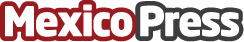 Metropica, lo mejor de dos mundos en el Sur de la Florida Metropica anunció recientemente la finalización de su primera etapaDatos de contacto:Sabina CovoNota de prensa publicada en: https://www.mexicopress.com.mx/metropica-lo-mejor-de-dos-mundos-en-el-sur-de_1 Categorías: Internacional Inmobiliaria Turismo Recursos humanos Construcción y Materiales http://www.mexicopress.com.mx